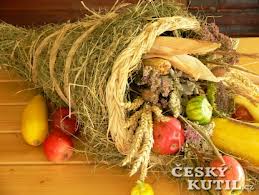 Ročník 2012Vydání   č.3-2-Letos již po třetí a v tomto roce asi naposledy oslovujeme a zdravíme  naše čtenáře  I rok 2012 utekl velmi rychle, vždyť  do konce roku nám zbývají již jen 2 měsíce. Byl to rok plný změn a zvratů, jak dobrých, tak i  těch méně populárních a neoblíbených.Velké a zásadní změny v legislativě, které nás doprovázejí po celý rok ovlivňují i chod a život obcí (obecních úřadů). I naši obec tyto změny v mnohém ovlivnily. Bohužel, nejsme sami ….Snažíme se občanům vyjít vstříc, i když mnohým se to tak nezdá, ale úřední šiml a neustále rostoucí potřeba „papírování“ ze strany nadřízených orgánů všem malým obcím většinou znepříjemňuje život. Dalo by se na to říct jen tolik : „proč to dělat jednoduše, když to jdesložitě“. Lze jen doufat, že snaha všech malých obcí, zvelebit si životní prostředí a zpříjemnit život občanů, bude oceněna. V současné době to však vypadá zcela opačně…Protože se opravdu blíží konec roku pomalu bychom mohli bilancovat.§§§§§§§§§§§§§§§§§§§§§§§§§§§§§§§§§§§§§§§§§§§§§§§§§§§§§§§§§§§§§§§§§V roce 2012 započal obecní úřad ve spolupráci s Ing. Arch. Bredlerem  na  vytvoření  nového územního plánu obce, v letošním roce byla dle plánu byly zpracovány rozbory a v příštím roce nás bude čekat etapa návrhu konceptu územního plánu. První etapa byla částečně dotována z finančních prostředků Karlovarského kraje – obec požádala o dotaci na zpracování územního plánu. Celkem za rozbory uhradila obec  30 000,- Kč,  od Krajského úřadu karlovarského kraje obdržela finanční příspěvek ve výši 24 000,- Kč.V nadcházejícím roce, bychom taktéž rádi požádali Krajský úřad Karlovarského kraje o příspěvek na další etapu zpracování  Územního  plánu obce. Celé zpracování územního plánu potrvá cca 3 roky a cena je odhadem stanovena na 230 000,- Kč. V současné době je obcím zákonem nařízeno vlastnit územní plány.I přesto, že jsme náš první územní plán dokončili v roce 2005,je  dle platné legislativy nutné  vytvořit nový – aktualizovaný územní plán.-3-Plánovaná výstavby čističky odpadních vod a kanalizace v obci VrbiceRovněž je téměř u konce zpracování projektové dokumentace a veškerých „papírových“náležitostí  ohledně výstavby nového vedení kanalizace a stavby čističky v obci Vrbice.V roce 2013 by měla začít vlastní výstavba, kterou bude provádět VaK a.s. K.Vary. Tato stavba by měla stát několik milionu Kč, obecní úřad by se měl spolupodílet na financování výstavby jen částečně a částečně by vodohospodářské sdružení mělo stavbu financovatdotací, jak to vše ve skutečnosti bude se zatím neví… doufejme, že  se nic nezmění  ;) a výstavba bude moci začít V roce 2012 obec zaměstnávala pracovníky veřejně prospěšných služeb a to v několika projektech, ten první projekt, který běžel již z předešlého roku končil v červnu. Jak jste si jistě povšimli, tak po dobu letních měsíců  nebyl zaměstnán žádný pracovník refundovaný úřadem Práce. Další žádosti o refundaci pracovníků veřejně prospěšných služeb úřad práce vyhověl pouze částečně, a místo žádaných 3 míst na dobu 12 měsíců schválil pouze 1 pracovníka na dobu 8 měsíců. Zastupitelé tudíž byli nuceni vzniklou situaci řešit další žádostí, o vytvoření míst veřejně prospěšných prací, tentokrát s podmínkou výkonu veřejné služby pracovníky s odpracováním 140 hodin zdarma. Požádáno je nyní o vytvoření 2 pracovních pozicí na dobu 12 měsíců. Jak vidíte, nic není jednoduché a hlavně nikdy nemáme záruky, že  vše dopadne, tak jak bylo přislíbeno…. Jednoduše… nic není tak jak bychom si přáli …..Pořádané akce roku 2012I rok 2012 byl bohatý co se pořádání společenských akcí týká :Pro děti se v jarních měsících pořádal karnevalPro naše ženy oslava MDŽZačátkem léta opět pro děti den dětí a diskotékaV létě pro mladé letní diskotéka a pro nejmenší den plný herV podzimních měsících  proběhla drakiádaNo a před sebou máme ještě  LAMPIONOVÝ PRŮVOD  - ten by se měl konat v pátek 16.11.2012 -   sraz účastníků lampionového průvodu v 17,30 u hostince ve Vrbici (nyní prodejna) pro děti bude připraven diplom účastníka lampionového průvodu a  také nějaká ta sladkost 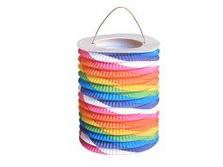 -4- !!!!!  Na první adventní víkend  1.12. 2012 se pak již tradičně bude konat MIKULÁŠSKÁ NADÍLKA A ROZSVĚCENÍ VÁNOČNÍHO STROMU  začátek bude tak jako vždy v 16,00 hod. a sraz účastníků jako léta předešlá bude v tělocvičně obecního úřadu.Bude se tradičně grilovat  také  teplý čaj a svařák nebudou chybět .  Na závěr akce jako  každý rok bude připraven ohňostroj 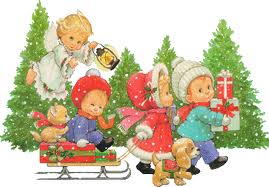 Mikulášská bude poslední akcí letošního roku.Všechny občany srdečně zveme  a budeme se těšit na Vaši účast.Opět nabízíme možnost pro cizí zakoupit Mikulášské balíčky! Zaplatit balíčky  můžete v kanceláři OÚ do 23.11.2012 cena 50,- Kč za balíček Je škoda, že na některých akcích letošního roku byla malá účast, jak dětí, tak i dospělých.Připravit a zorganizovat takové akce je celkem náročné, a proto  nás mrzí, když je malá účast.Pokud by měl někdo z občanů dobrý nápad, uspořádat  jakoukoliv akci, rádi  mu s realizací pomůžeme a podpoříme   Uvítáme i pomocníky z řad občanů, jak se říká, každá ruka je dobrá    Je někdy velmi těžké  dát dohromady tým lidiček, kteří jsou ochotní obětovat svůj volný čas, na chvíli zapomenout, že jsou dospělci a hrát si s nejmenšími, tak jako by i oni sami byli ještě dětmi , těm, kteří nám obětavě pomáhají patří náš velký dík !!!!!!!!!!!!!!!!!!!!!!!!!!!!!!!!!!!!!!!!!!!!!!!!!!!!!!!!!!!!!!!!!!!!!!!!!!!!!!!!!!!!!!!!!!!!!!!!!!!!!!!!!!!!!!!I v  posledním vydání  Vrbického občasníku připomínáme všem opozdilcům, že pokud ještě neuhradili  poplatky TKO,  poplatky ze PSA, či pronájmy pozemků a garáží   ať tak neprodleně učiní!!!!!!!!!!!!!!!!!!!!!!!!Výše poplatků hlavně toho za svoz odpadu (TKO)   se bude pro příští rok zřejmě měnit, bohužel směrem nahoru , neboť jak jste jistě v průběhu letošního roku postřehli, byla schválena úprava zákona s možností zvýšit poplatek TKO až na 1000,- Kč na osobu a rok. Jde o navýšení výpočtové složky poplatku, která se může vyšplhat až na 750,- Kč. Jaká výše poplatku bude stanovena rozhodne zasedání zastupitelstva , které se bude konat v průběhu měsíce listopad.-5-Pokud bychom měli  shrnout letošní rok, a provedené práce obecním úřadem,pak musíme konstatovat, že  i přes snahu všech se nepodařilo splnit vše, co jsme si předsevzali. Ať už  z důvodu nedostatku pracovních sil, způsobeném komplikovanou komunikací s úřadem práce (tím myslíme vyřizování projektů refundovaných míst veřejně prospěšných pracovníků),  tak i složitými legislativními procesy, které se mění velmi rychle a zpomalují procesy rozhodování..Opět upozorňujeme všechny občany, kteří by chtěli cokoli zveřejnit v našem občasníku, ať neváhají a své příspěvky donesou do kanceláře obecního úřadu. Rádi Vaše příspěvky, či inzerát otiskneme. Vše samozřejmě bezplatně                       Protože  je tento občasník v letošním roce již poslední,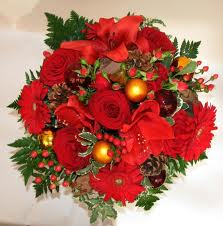 Přejeme Všem občanům  krásné a pohodové Vánoční svátky a do nového roku 2013 pevné zdraví, hodně štěstí, osobních a pracovních úspěchů. Věřme, že rok 2013  pro všechny bude rokem dobrým a že pověstná „13“ všem přinese štěstí                                                                                            Vaši zastupiteléJako vždy i tentokrát připojujeme několik receptů   